dotyczy postępowania na: BUDOWĘ NOWEJ SIEDZIBY POSTERUNKU POLICJI                             W KRYNKACH (postępowanie 10/C/24):Wyjaśnienia i zmiana treści SWZ:W związku z pytaniami, które wpłynęły w w/w postępowaniu Zamawiający na podstawie 
art. 284 ust. 2 ustawy Prawo zamówień publicznych (t. j. Dz. U. z 2023, poz. 1605 ze zm.) udziela następujących wyjaśnień oraz na podstawie art. 286 ust. 1 w/w ustawy dokonuje zmiany treści SWZ.Pytania:Proszę o uzupełnienie dokumentacji o rysunek logo Policji z wymiarami. Czy ma być to element podświetlany? Jaka ma być grubość znaków? Czy w wycenie należy ująć wiaty śmietnikowe? Jeżeli tak proszę o uzupełnienie dokumentacji 
o opis i rysunek.Odpowiedzi:Ad. 1. Logo policji na elewacji budynku należy wykonać zgodnie z „Księgą znaku i elementów identyfikacji wizualnej komend i komisariatów policji” z czerwca 2013 r., która stanowi załącznik nr 1 do niniejszego pisma. Wymiary określone są w załączniku nr 2 do niniejszego pisma pn.”Krynki - LOGO”. Grubość znaków 5 cm. Element ma być podświetlany. 
W projekcie elektrycznym na rysunku IE00 (na elewacji frontowej)  jest zaprojektowany wypust elektryczny do podświetlenia napisu LOGO.Ad. 2.	W wycenie nie należy uwzględniać wykonania wiaty śmietnikowej. W dokumentacji projektowej nie przewidziano wiaty śmietnikowej, a jedynie wydzielenie miejsca na gromadzenie odpadów (pojemniki na śmieci) ogrodzeniem z paneli wys. 1,5 m z furtką zgodnie z dokumentacją techniczną.Niniejsze pismo jest wiążące dla wszystkich Wykonawców. Treść zmian należy uwzględnić                         w składanej ofercie.Załączniki:Księga znaku i elementów identyfikacji wizualnej komend i komisariatów PolicjiKrynki - LOGO Sławomir Wilczewski      (podpis na oryginale)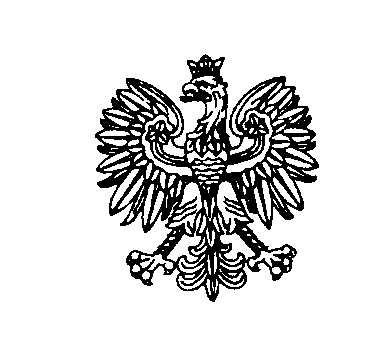 Białystok, dnia 10 kwietnia 2024 r.Białystok, dnia 10 kwietnia 2024 r.Białystok, dnia 10 kwietnia 2024 r.Białystok, dnia 10 kwietnia 2024 r.Białystok, dnia 10 kwietnia 2024 r. ZastępcaKomendanta Wojewódzkiego Policji w BiałymstokuFZ.2380.10.C.24.2024 ZastępcaKomendanta Wojewódzkiego Policji w BiałymstokuFZ.2380.10.C.24.2024 ZastępcaKomendanta Wojewódzkiego Policji w BiałymstokuFZ.2380.10.C.24.2024